Application FormPROJECT REPRESENTATIVE (PRODUCER)PROJECTSTATUS OF THE PROJECTSUPPORTING MATERIALSIn addition to this application form, please send the following materials:Certificate of registration of the script with INDAUTOR — Please submit a copy of the certificate of registration of the script with the Mexican National Institute of Copyright (INDAUTOR), or proof of having started the registration process (complete document).Budget — Please submit a detailed budget of the film.Secured funds — Please submit proof of secured funds (awards, letters of support from film institutes, etc.).* * *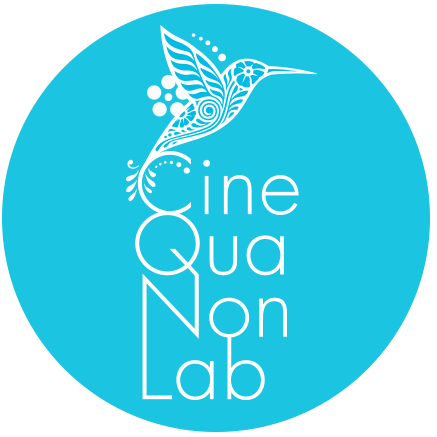 Cine Qua Non Lab-Estudios ChurubuscoPost-production Award2022Name and surnameProduction companyAddressE-mailPhoneTitle of the projectCountry(ies)Director(s)Writer(s)Name of the participant in the Cine Qua Non Lab programCine Qua Non Lab program [Script Revision Lab or Storylines Lab]Year of participationProject realization stage [pre-production, shooting, post-production] [If a cut of the movie is already available, please include a link and password]Total budget [in USD]Amount of funds securedBy signing below:(a) I accept the terms and conditions of the call for applicants of the 2022 Cine Qua Non Lab—Estudios Churubusco post-production award.(b) I attest that all the information contained in this application and the attached materials is true and accurateBy signing below:(a) I accept the terms and conditions of the call for applicants of the 2022 Cine Qua Non Lab—Estudios Churubusco post-production award.(b) I attest that all the information contained in this application and the attached materials is true and accurateSignature of project representativeDatePlease e-mail the completed application form and the supporting materials in separate PDF files to info@cqnl.org. All materials should be received by October 15th, 2022.In the subject line of your e-mail, please state “Application / Estudios Churubusco Award”.